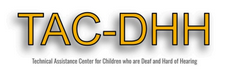 EXHIBITOR INTEREST FORMJune 20-21, 2024This Exhibitor Interest Form invites professional organizations with experience serving the needs of children who are deaf, hard of hearing and deafblind to submit a request to share meaningful information and resources during the 18th annual Virginia Professional Development Institute Opening Doors – Unlocking Potential (ODUP).ODUP 2024 will bring together professionals and parents from across the Commonwealth of Virginia to engage in dialogue, discussion, and learning to strengthen academic outcomes for children who are deaf, hard of hearing, and deafblind in order to increase the knowledge and skills of those who can have a positive impact on a student’s educational process. The event will be held at The Virginia Crossing Hotel and Conference Center in Glen Allen, Virginia.The exhibitor registration fee (for one or both days) is required for one exhibitor and includes food and beverage, session admission, and having your logo and organization information listed throughout the event. An additional person will need to register at a discounted rate.Exhibitor Interest Form may be submitted until May 17, 2024, by clicking on this form. Door Prize Donations are greatly appreciated!Proposal Review Process:Exhibitors will be selected by the ODUP Planning Team with notifications being sent out towards the end of May 2024.Contact: Tracey Yurechko, TAC-DHH Director| yurechkot@vcu.eduLaNeka Brown, TAC-DHH Coordinator| llbrown3@vcu.edu